MONTHS OF THE YEAR (meseci v letu)1. Prisluhni pesmici o mesecih v letu, ki jo najdeš na: https://www.youtube.com/watch?v=lPeAo1hz8GA  Poimenovanja mesecev natančno ponavljaj.2. V zvezek zapiši spodnji zapis:3. Natisni spodnja delovna lista, ju reši in prilepi v zvezek.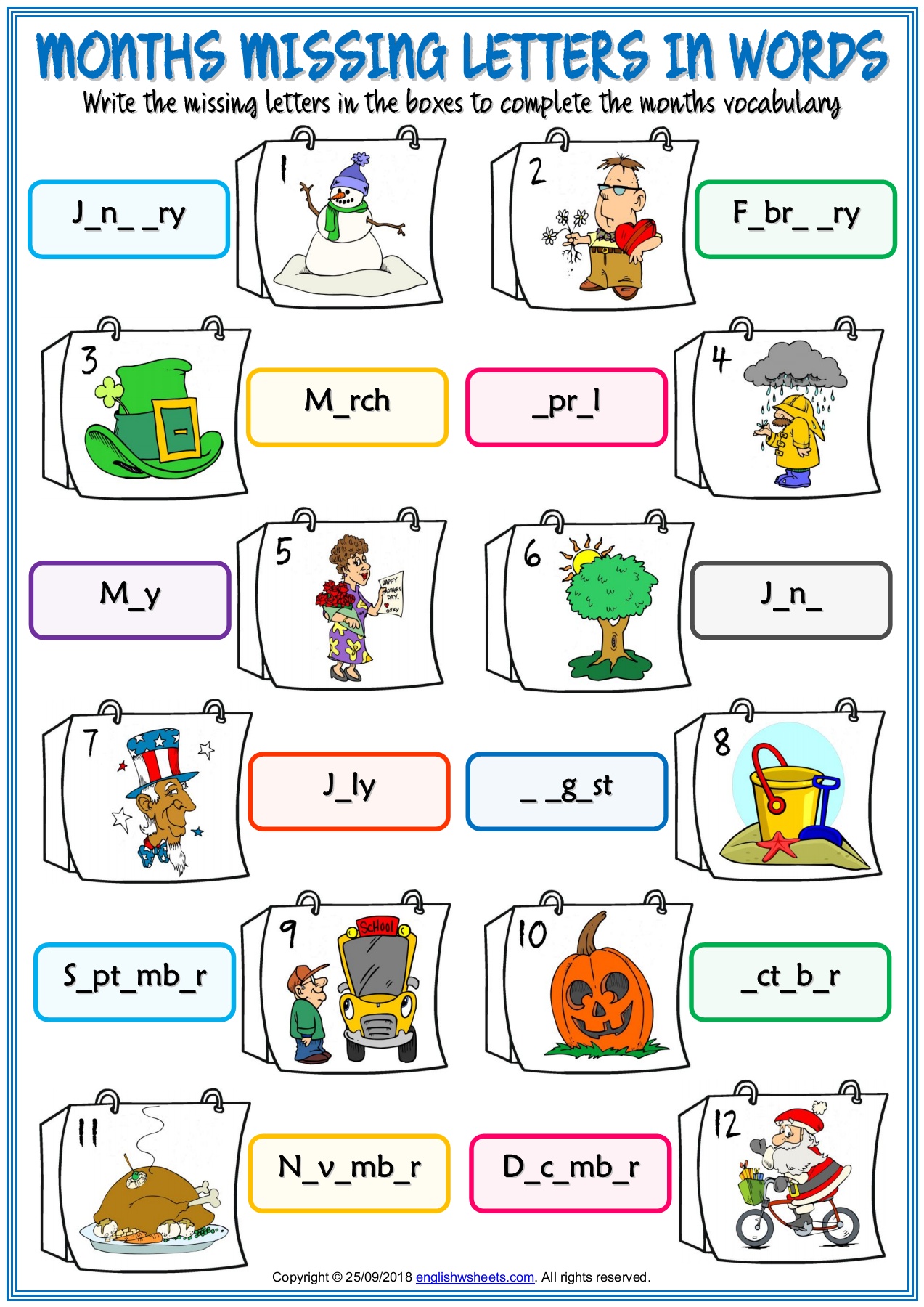 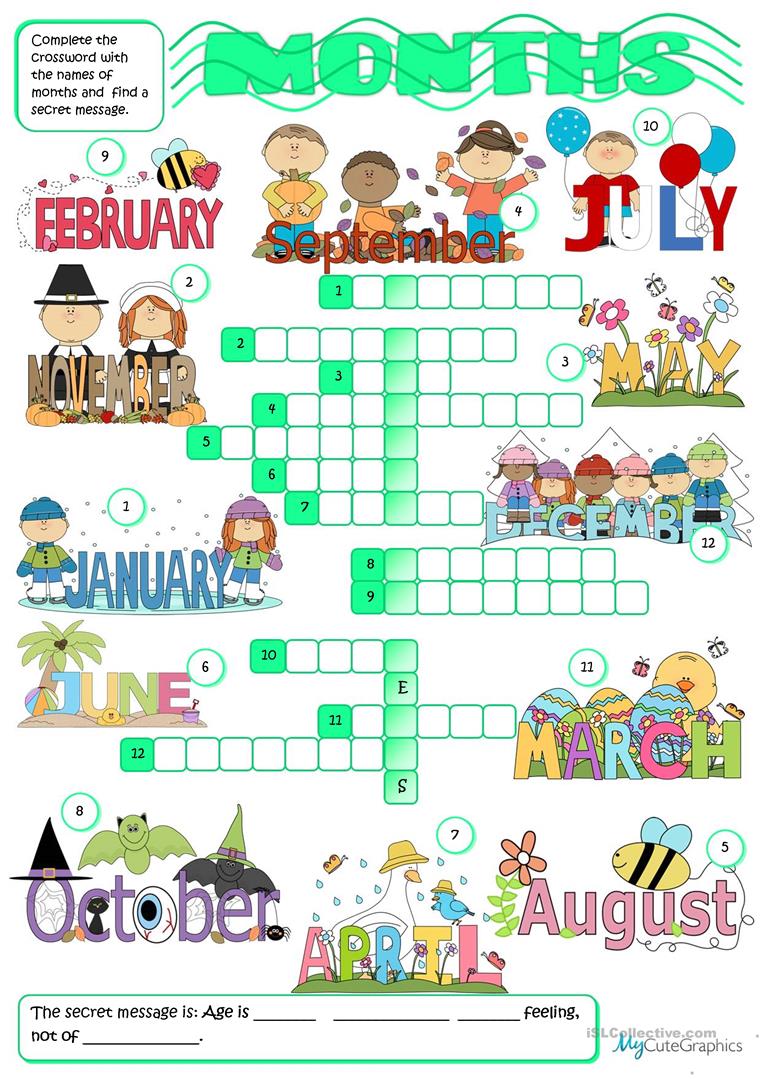 MONTHS (meseci v letu)JanuaryFebruaryMarchAprilMayJuneJulyAugustSeptemberOctoberNovemberDecember